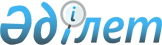 О внесении изменений в решение Акмолинского областного маслихата от 14 декабря 2015 года № 5С-43-2 "Об областном бюджете на 2016-2018 годы"Решение Акмолинского областного маслихата от 12 декабря 2016 года № 6С-7-3. Зарегистрировано Департаментом юстиции Акмолинской области 14 декабря 2016 года № 5617      Примечание РЦПИ.

      В тексте документа сохранена пунктуация и орфография оригинала.

      В соответствии с пунктом 4 статьи 106 Бюджетного кодекса Республики Казахстан от 4 декабря 2008 года, статьей 6 Закона Республики Казахстан от 23 января 2001 года "О местном государственном управлении и самоуправлении в Республике Казахстан" Акмолинский областной маслихат РЕШИЛ:

      1. Внести в решение Акмолинского областного маслихата "Об областном бюджете на 2016 - 2018 годы" от 14 декабря 2015 года № 5С-43-2 (зарегистрировано в Реестре государственной регистрации нормативных правовых актов № 5147, опубликовано 5 января 2016 года в газете "Арқа ажары", 7 января 2016 года в газете "Акмолинская правда) следующие изменения:

      пункт 1 изложить в новой редакции:

      "1. Утвердить областной бюджет на 2016 - 2018 годы, согласно приложениям 1, 2 и 3 соответственно, в том числе на 2016 год в следующих объемах:

      1) доходы – 157 969 320,2 тысяч тенге, в том числе:

      налоговые поступления – 17 653 051,5 тысяча тенге;

      неналоговые поступления – 2 023 501,6 тысяча тенге;

      поступления от продажи основного капитала – 11 109,7 тысяч тенге;

      поступления трансфертов – 138 281 657,4 тысяч тенге;

      2) затраты – 157 543 490,0 тысяч тенге;

      3) чистое бюджетное кредитование – 7 488 295,7 тысяч тенге, в том числе:

      бюджетные кредиты – 8 382 733,0 тысячи тенге;

      погашение бюджетных кредитов – 894 437,3 тысяч тенге;

      4) сальдо по операциям с финансовыми активами – 496 671,9 тысяча тенге, в том числе:

      приобретение финансовых активов – 500 000,0 тысяч тенге;

      поступления от продажи финансовых активов государства – 3 328,1 тысяч тенге;

      5) дефицит (профицит) бюджета – -7 559 137,4 тысяч тенге;

      6) финансирование дефицита (использование профицита) бюджета – 7 559 137,4 тысяч тенге.";

      приложения 1, 5 к указанному решению изложить в новой редакции согласно приложениям 1, 2 к настоящему решению.

      2. Настоящее решение вступает в силу со дня государственной регистрации в Департаменте юстиции Акмолинской области и вводится в действие с 1 января 2016 года.



      "СОГЛАСОВАНО"



      12.12.2016



      12.12.2016

 Областной бюджет на 2016 год Целевые трансферты из областного бюджета бюджетам районов (городов областного значения) на 2016 год
					© 2012. РГП на ПХВ «Институт законодательства и правовой информации Республики Казахстан» Министерства юстиции Республики Казахстан
				
      Председатель сессии
Акмолинского областного
маслихата

А.Тайшытаев

      Секретарь
Акмолинского областного
маслихата

Д.Нурмулдин

      Аким Акмолинской области

С.Кулагин

      Руководитель государственного
учреждения "Управление экономики
и бюджетного планирования
Акмолинской области"

Б.Малгаждаров
Приложение 1
к решению Акмолинского
областного маслихата
от 12 декабря 2016 года
№ 6С-7-3Приложение 1
к решению Акмолинского
областного маслихата
от 14 декабря 2015 года
№ 5С-43-2Категория

Категория

Категория

Категория

Сумма тысяч тенге

Класс

Класс

Класс

Сумма тысяч тенге

Подкласс

Подкласс

Сумма тысяч тенге

Наименование

Сумма тысяч тенге

1

2

3

4

5

I. ДОХОДЫ

157 969 320,2

1

Налоговые поступления

17 653 051,5

01

Подоходный налог

15 908 373,1

2

Индивидуальный подоходный налог

15 908 373,1

05

Внутренние налоги на товары, работы и услуги

1 744 678,4

3

Поступления за использование природных и других ресурсов

1 744 678,4

2

Неналоговые поступления

2 023 501,6

01

Доходы от государственной собственности

68 302,4

1

Поступления части чистого дохода государственных предприятий

4 107,2

4

Доходы на доли участия в юридических лицах, находящиеся в государственной собственности

2 629,6

5

Доходы от аренды имущества, находящегося в государственной собственности

37 523,9

6

Вознаграждения за размещение бюджетных средств на банковских счетах

1 652,8

7

Вознаграждения по кредитам, выданным из государственного бюджета

22 388,9

02

Поступления от реализации товаров (работ, услуг) государственными учреждениями, финансируемыми из государственного бюджета

212,0

1

Поступления от реализации товаров (работ, услуг) государственными учреждениями, финансируемыми из государственного бюджета

212,0

03

Поступления денег от проведения государственных закупок, организуемых государственными учреждениями, финансируемыми из государственного бюджета

1 241,0

1

Поступления денег от проведения государственных закупок, организуемых государственными учреждениями, финансируемыми из государственного бюджета

1 241,0

04

Штрафы, пени, санкции, взыскания, налагаемые государственными учреждениями, финансируемыми из государственного бюджета, а также содержащимися и финансируемыми из бюджета (сметы расходов) Национального Банка Республики Казахстан

918 229,7

1

Штрафы, пени, санкции, взыскания, налагаемые государственными учреждениями, финансируемыми из государственного бюджета, а также содержащимися и финансируемыми из бюджета (сметы расходов) Национального Банка Республики Казахстан, за исключением поступлений от организаций нефтяного сектора

918 229,7

06

Прочие неналоговые поступления

1 035 516,5

1

Прочие неналоговые поступления

1 035 516,5

3

Поступления от продажи основного капитала

11 109,7

01

Продажа государственного имущества, закрепленного за государственными учреждениями

11 109,7

1

Продажа государственного имущества, закрепленного за государственными учреждениями

11 109,7

4

Поступления трансфертов

138 281 657,4

01

Трансферты из нижестоящих органов государственного управления

12 868 509,4

2

Трансферты из районных (городских) бюджетов

12 868 509,4

02

Трансферты из вышестоящих органов государственного управления

125 413 148,0

1

Трансферты из республиканского бюджета

125 413 148,0

Функциональная группа

Функциональная группа

Функциональная группа

Функциональная группа

Сумма

Администратор бюджетных программ

Администратор бюджетных программ

Администратор бюджетных программ

Сумма

Программа

Программа

Сумма

Наименование

Сумма

1

2

3

4

5

II. ЗАТРАТЫ

157 543 490,0

1

Государственные услуги общего характера

2 355 988,8

110

Аппарат маслихата области

99 647,2

001

Услуги по обеспечению деятельности маслихата области

78 214,2

003

Капитальные расходы государственного органа

21 433,0

120

Аппарат акима области

926 053,2

001

Услуги по обеспечению деятельности акима области

793 384,9

004

Капитальные расходы государственного органа

63 414,0

007

Капитальные расходы подведомственных государственных учреждений и организаций

4 100,0

009

Обеспечение и проведение выборов акимов городов районного значения, сел, поселков, сельских округов

4 751,0

013

Обеспечение деятельности Ассамблеи народа Казахстана области

60 403,3

257

Управление финансов области

799 383,4

001

Услуги по реализации государственной политики в области исполнения местного бюджета и управления коммунальной собственностью 

130 550,0

009

Приватизация, управление коммунальным имуществом, постприватизационная деятельность и регулирование споров, связанных с этим

2 147,4

113

Целевые текущие трансферты из местных бюджетов

666 686,0

258

Управление экономики и бюджетного планирования области

126 791,9

001

Услуги по реализации государственной политики в области формирования и развития экономической политики, системы государственного планирования

126 791,9

265

Управление предпринимательства и промышленности области

104 277,0

001

Услуги по реализации государственной политики на местном уровне в области развития предпринимательства и промышленности

100 377,0

002

Капитальные расходы государственного органа

3 900,0

269

Управление по делам религий области

78 200,9

001

Услуги по реализации государственной политики в сфере религиозной деятельности на местном уровне

30 150,8

004

Капитальные расходы подведомственных государственных учреждений и организаций

541,0

005

Изучение и анализ религиозной ситуации в регионе

47 509,1

271

Управление строительства области

100,0

061

Развитие объектов государственных органов

100,0

282

Ревизионная комиссия области

221 535,2

001

Услуги по обеспечению деятельности ревизионной комиссии области

221 535,2

2

Оборона

238 944,9

120

Аппарат акима области

169 538,9

010

Мероприятия в рамках исполнения всеобщей воинской обязанности

54 524,3

011

Подготовка территориальной обороны и территориальная оборона областного масштаба

31 486,0

012

Мобилизационная подготовка и мобилизация областного масштаба

83 528,6

287

Территориальный орган, уполномоченных органов в области чрезвычайных ситуаций природного и техногенного характера, гражданской обороны, финансируемый из областного бюджета

69 406,0

002

Капитальные расходы территориального органа и подведомственных государственных учреждений

42 054,2

004

Предупреждение и ликвидация чрезвычайных ситуаций областного масштаба

27 351,8

3

Общественный порядок, безопасность, правовая, судебная, уголовно-исполнительная деятельность

5 740 308,8

120

Аппарат акима области

28 482,0

015

Целевые текущие трансферты бюджетам районов (городов областного значения) на содержание штатной численности отделов регистрации актов гражданского состояния

28 482,0

252

Исполнительный орган внутренних дел, финансируемый из областного бюджета

5 696 562,8

001

Услуги по реализации государственной политики в области обеспечения охраны общественного порядка и безопасности на территории области

4 845 146,8

003

Поощрение граждан, участвующих в охране общественного порядка

4 756,0

006

Капитальные расходы государственного органа

758 295,9

013

Услуги по размещению лиц, не имеющих определенного места жительства и документов

34 528,9

014

Организация содержания лиц, арестованных в административном порядке

18 674,4

015

Организация содержания служебных животных

35 038,4

032

Капитальные расходы подведомственных государственных учреждений и организаций

122,4

271

Управление строительства области

15 264,0

053

Строительство объектов общественного порядка и безопасности

15 264,0

4

Образование

19 394 622,8

253

Управление здравоохранения области

251 631,0

003

Повышение квалификации и переподготовка кадров

10 090,0

043

Подготовка специалистов в организациях технического и профессионального, послесреднего образования

241 541,0

261

Управление образования области

16 866 271,0

001

Услуги по реализации государственной политики на местном уровне в области образования

129 682,8

003

Общеобразовательное обучение по специальным образовательным учебным программам

983 193,1

004

Информатизация системы образования в областных государственных учреждениях образования

94 012,7

005

Приобретение и доставка учебников, учебно-методических комплексов для областных государственных учреждений образования

66 931,6

006

Общеобразовательное обучение одаренных детей в специализированных организациях образования

664 046,7

007

Проведение школьных олимпиад, внешкольных мероприятий и конкурсов областного масштаба

178 653,0

011

Обследование психического здоровья детей и подростков и оказание психолого-медико-педагогической консультативной помощи населению

214 415,4

013

Капитальные расходы государственного органа

6 645,0

024

Подготовка специалистов в организациях технического и профессионального образования

7 047 574,3

027

Целевые текущие трансферты бюджетам районов (городов областного значения) на реализацию государственного образовательного заказа в дошкольных организациях образования

4 815 879,0

029

Методическая работа

79 786,2

050

Целевые текущие трансферты бюджетам районов (городов областного значения) на содержание вновь вводимых объектов образования

676 058,0

053

Целевые текущие трансферты бюджетам районов (городов областного значения) на апробирование подушевого финансирования организаций среднего образования

725 098,0

067

Капитальные расходы подведомственных государственных учреждений и организаций

712 873,2

069

Целевые текущие трансферты бюджетам районов (городов областного значения) на создание цифровой образовательной инфраструктуры

181 536,0

113

Целевые текущие трансферты из местных бюджетов

289 886,0

271

Управление строительства области

1 156 553,6

007

Целевые трансферты на развитие бюджетам районов (городов областного значения) на строительство и реконструкцию объектов дошкольного воспитания и обучения 

441 212,8

079

Целевые трансферты на развитие бюджетам районов (городов областного значения) на строительство и реконструкцию объектов начального, основного среднего и общего среднего образования

668 753,1

099

Строительство и реконструкция объектов технического, профессионального и послесреднего образования

46 587,7

285

Управление физической культуры и спорта области

1 120 167,2

006

Дополнительное образование для детей и юношества по спорту

854 816,9

007

Общеобразовательное обучение одаренных в спорте детей в специализированных организациях образования

265 350,3

5

Здравоохранение

28 046 983,0

253

Управление здравоохранения области

27 104 253,0

001

Услуги по реализации государственной политики на местном уровне в области здравоохранения

351 936,0

004

Оказание стационарной и стационарозамещающей медицинской помощи субъектами здравоохранения по направлению специалистов первичной медико-санитарной помощи и медицинских организаций, за исключением оказываемой за счет средств республиканского бюджета и субъектами здравоохранения районного значения и села

144 631,0

005

Производство крови, ее компонентов и препаратов для местных организаций здравоохранения

562 781,0

006

Услуги по охране материнства и детства

111 813,5

007

Пропаганда здорового образа жизни

119 586,0

008

Реализация мероприятий по профилактике и борьбе со СПИД в Республике Казахстан

298 743,6

009

Оказание медицинской помощи лицам, страдающим туберкулезом, инфекционными заболеваниями, психическими расстройствами и расстройствами поведения, в том числе связанные с употреблением психоактивных веществ

3 845 880,8

011

Оказание скорой медицинской помощи и санитарная авиация, за исключением оказываемой за счет средств республиканского бюджета и субъектами здравоохранения районного значения и села

598 527,6

013

Проведение патологоанатомического вскрытия

14 703,0

014

Обеспечение лекарственными средствами и специализированными продуктами детского и лечебного питания отдельных категорий населения на амбулаторном уровне

764 603,3

016

Обеспечение граждан бесплатным или льготным проездом за пределы населенного пункта на лечение

2 847,0

017

Приобретение тест-систем для проведения дозорного эпидемиологического надзора

1 219,4

018

Информационно-аналитические услуги в области здравоохранения

21 401,0

019

Обеспечение больных туберкулезом противотуберкулезными препаратами

339 789,0

020

Обеспечение больных диабетом противодиабетическими препаратами

514 473,0

021

Обеспечение онкогематологических больных химиопрепаратами

208 331,0

022

Обеспечение лекарственными средствами больных с хронической почечной недостаточностью, аутоиммунными, орфанными заболеваниями, иммунодефицитными состояниями, а также больных после трансплантации органов

100 532,0

026

Обеспечение факторами свертывания крови больных гемофилией

378 427,0

027

Централизованный закуп и хранение вакцин и других медицинских иммунобиологических препаратов для проведения иммунопрофилактики населения

1 067 463,0

029

Областные базы спецмедснабжения

79 449,0

030

Капитальные расходы государственных органов здравоохранения

2 723,4

033

Капитальные расходы медицинских организаций здравоохранения

882 713,2

036

Обеспечение тромболитическими препаратами больных с острым инфарктом миокарда

16 807,0

037

Погашение кредиторской задолженности по обязательствам организаций здравоохранения за счет средств местного бюджета

30 000,0

038

Проведение скрининговых исследований в рамках гарантированного объема бесплатной медицинской помощи

127 123,0

039

Оказание медицинской помощи населению субъектами здравоохранения районного значения и села и амбулаторно-поликлинической помощи в рамках гарантированного объема бесплатной медицинской помощи

14 545 174,0

045

Обеспечение лекарственными средствами на льготных условиях отдельных категорий граждан на амбулаторном уровне лечения

664 145,2

046

Оказание медицинской помощи онкологическим больным в рамках гарантированного объема бесплатной медицинской помощи

1 308 430,0

271

Управление строительства области

942 730,0

038

Строительство и реконструкция объектов здравоохранения

885 456,9

083

Строительство врачебных амбулаторий и фельдшерско-акушерских пунктов, расположенных в сельских населенных пунктах в рамках Дорожной карты занятости 2020

57 273,1

6

Социальная помощь и социальное обеспечение

4 543 625,0

256

Управление координации занятости и социальных программ области

2 660 619,7

001

Услуги по реализации государственной политики на местном уровне в области обеспечения занятости и реализации социальных программ для населения

111 541,7

002

Предоставление специальных социальных услуг для престарелых и инвалидов в медико-социальных учреждениях (организациях) общего типа, в центрах оказания специальных социальных услуг, в центрах социального обслуживания

582 801,7

003

Социальная поддержка инвалидов

274 827,0

013

Предоставление специальных социальных услуг для инвалидов с психоневрологическими заболеваниями, в психоневрологических медико-социальных учреждениях (организациях), в центрах оказания специальных социальных услуг, в центрах социального обслуживания

954 324,3

014

Предоставление специальных социальных услуг для престарелых, инвалидов, в том числе детей-инвалидов, в реабилитационных центрах

5 094,7

015

Предоставление специальных социальных услуг для детей-инвалидов с психоневрологическими патологиями в детских психоневрологических медико-социальных учреждениях (организациях), в центрах оказания специальных социальных услуг, в центрах социального обслуживания

226 277,1

017

Целевые текущие трансферты бюджетам районов (городов областного значения) на введение стандартов оказания специальных социальных услуг

11 489,0

018

Размещение государственного социального заказа в неправительственных организациях

15 336,5

044

Реализация миграционных мероприятий на местном уровне

2 421,0

045

Целевые текущие трансферты бюджетам районов (городов областного значения) на реализацию Плана мероприятий по обеспечению прав и улучшению качества жизни инвалидов в Республике Казахстан на 2012 – 2018 годы

172 877,0

047

Целевые текущие трансферты бюджетам районов (городов областного значения) на внедрение обусловленной денежной помощи по проекту Өрлеу

152 089,0

053

Услуги по замене и настройке речевых процессоров к кохлеарным имплантам

10 741,0

054

Целевые текущие трансферты бюджетам районов (городов областного значения) на размещение государственного социального заказа в неправительственном секторе

41 643,5

067

Капитальные расходы подведомственных государственных учреждений и организаций

65 929,6

113

Целевые текущие трансферты из местных бюджетов

33 226,6

261

Управление образования области

1 220 775,5

015

Социальное обеспечение сирот, детей, оставшихся без попечения родителей

1 173 502,4

037

Социальная реабилитация

47 273,1

263

Управление внутренней политики области

28 139,0

077

Реализация Плана мероприятий по обеспечению прав и улучшению качества жизни инвалидов в Республике Казахстан на 2012 – 2018 годы

28 139,0

268

Управление пассажирского транспорта и автомобильных дорог области

4 719,0

045

Целевые текущие трансферты бюджетам районов (городов областного значения) на реализацию Плана мероприятий по обеспечению прав и улучшению качества жизни инвалидов в Республике Казахстан на 2012 – 2018 годы

4 719,0

270

Управление по инспекции труда области

91 015,8

001

Услуги по реализации государственной политики в области регулирования трудовых отношений на местном уровне

91 015,8

271

Управление строительства области

538 356,0

039

Строительство и реконструкция объектов социального обеспечения

538 356,0

7

Жилищно-коммунальное хозяйство

8 194 047,4

253

Управление здравоохранения области

22 813,5

047

Ремонт объектов в рамках развития городов и сельских населенных пунктов по Дорожной карте занятости 2020

22 813,5

256

Управление координации занятости и социальных программ области

22 492,6

043

Ремонт объектов в рамках развития городов и сельских населенных пунктов по Дорожной карте занятости 2020

22 492,6

261

Управление образования области

71 197,9

064

Ремонт объектов в рамках развития городов и сельских населенных пунктов по Дорожной карте занятости 2020

71 197,9

262

Управление культуры области

17 974,5

015

Целевые текущие трансферты бюджетам районов (городов областного значения) на развитие городов и сельских населенных пунктов в рамках Дорожной карты занятости 2020

17 974,5

268

Управление пассажирского транспорта и автомобильных дорог области

12 299,0

021

Целевые текущие трансферты бюджетам районов (городов областного значения) на развитие городов и сельских населенных пунктов в рамках Дорожной карты занятости 2020

12 299,0

271

Управление строительства области

4 284 688,8

014

Целевые трансферты на развитие бюджетам районов (городов областного значения) на проектирование и (или) строительство, реконструкцию жилья коммунального жилищного фонда

1 318 665,0

027

Целевые трансферты на развитие бюджетам районов (городов областного значения) на проектирование, развитие и (или) обустройство инженерно-коммуникационной инфраструктуры

1 940 055,2

058

Целевые трансферты на развитие бюджетам районов (городов областного значения) на развитие системы водоснабжения и водоотведения в сельских населенных пунктах

335 304,5

062

Целевые трансферты на развитие бюджетам районов (городов областного значения) на строительство и (или) реконструкцию жилья и инженерно-коммуникационной инфраструктуры для переселения жителей населенных пунктов Калачи и Красногорский Акмолинской области

690 664,1

279

Управление энергетики и жилищно-коммунального хозяйства области

3 756 724,1

001

Услуги по реализации государственной политики на местном уровне в области энергетики и жилищно-коммунального хозяйства

66 965,2

005

Капитальные расходы государственного органа

9 915,3

010

Целевые трансферты на развитие бюджетам районов (городов областного значения) на развитие системы водоснабжения и водоотведения

281 964,0

014

Целевые трансферты на развитие бюджетам районов (городов областного значения) на развитие коммунального хозяйства

226 174,0

026

Проведение энергетического аудита многоквартирных жилых домов

1 640,0

032

Субсидирование стоимости услуг по подаче питьевой воды из особо важных групповых и локальных систем водоснабжения, являющихся безальтернативными источниками питьевого водоснабжения

925 942,0

040

Целевые текущие трансферты бюджетам районов (городов областного значения) на проведение профилактической дезинсекции и дератизации (за исключением дезинсекции и дератизации на территории природных очагов инфекционных и паразитарных заболеваний, а также в очагах инфекционных и паразитарных заболеваний)

1 558,0

113

Целевые текущие трансферты из местных бюджетов

2 204 265,6

114

Целевые трансферты на развитие из местных бюджетов

38 300,0

285

Управление физической культуры и спорта области

5 857,0

010

Ремонт объектов в рамках развития городов и сельских населенных пунктов по Дорожной карте занятости 2020

5 857,0

8

Культура, спорт, туризм и информационное пространство

5 871 828,9

259

Управление архивов и документации области

314 719,5

001

Услуги по реализации государственной политики на местном уровне по управлению архивным делом

25 029,5

002

Обеспечение сохранности архивного фонда

280 811,0

032

Капитальные расходы подведомственных государственных учреждений и организаций

8 879,0

262

Управление культуры области

1 169 048,1

001

Услуги по реализации государственной политики на местном уровне в области культуры

54 527,1

003

Поддержка культурно-досуговой работы

198 516,7

005

Обеспечение сохранности историко-культурного наследия и доступа к ним

242 817,6

007

Поддержка театрального и музыкального искусства

530 323,2

008

Обеспечение функционирования областных библиотек

97 044,0

032

Капитальные расходы подведомственных государственных учреждений и организаций

44 319,5

113

Целевые текущие трансферты из местных бюджетов

1 500,0

263

Управление внутренней политики области

556 389,4

001

Услуги по реализации государственной внутренней политики на местном уровне

169 664,2

005

Капитальные расходы государственного органа

68,9

007

Услуги по проведению государственной информационной политики

386 656,3

264

Управление по развитию языков области

89 263,9

001

Услуги по реализации государственной политики на местном уровне в области развития языков

38 045,5

002

Развитие государственного языка и других языков народа Казахстана

51 218,4

271

Управление строительства области

231 546,1

016

Развитие объектов культуры

1 365,7

034

Целевые трансферты на развитие бюджетам районов (городов областного значения) на развитие объектов спорта

230 180,4

283

Управление по вопросам молодежной политики области

192 956,1

001

Услуги по реализации молодежной политики на местном уровне

53 022,2

003

Капитальные расходы государственного органа

4 253,0

005

Реализация мероприятий в сфере молодежной политики

134 930,9

032

Капитальные расходы подведомственных государственных учреждений и организаций

750,0

284

Управление туризма области

50 770,8

001

Услуги по реализации государственной политики на местном уровне в сфере туризма

26 869,5

003

Капитальные расходы государственного органа

656,3

004

Регулирование туристической деятельности

23 245,0

285

Управление физической культуры и спорта области

3 267 135,0

001

Услуги по реализации государственной политики на местном уровне в сфере физической культуры и спорта

57 676,0

002

Проведение спортивных соревнований на областном уровне

46 641,6

003

Подготовка и участие членов областных сборных команд по различным видам спорта на республиканских и международных спортивных соревнованиях

2 799 566,1

032

Капитальные расходы подведомственных государственных учреждений и организаций

29 441,3

113

Целевые текущие трансферты из местных бюджетов

333 810,0

9

Топливно-энергетический комплекс и недропользование

824 865,8

271

Управление строительства области

522 520,0

092

Организация и проведение поисково-разведочных работ на подземные воды для хозяйственно-питьевого водоснабжения населенных пунктов

522 520,0

279

Управление энергетики и жилищно-коммунального хозяйства области

302 345,8

011

Целевые трансферты на развитие бюджетам районов (городов областного значения) на развитие теплоэнергетической системы

301 979,7

071

Развитие газотранспортной системы

366,1

10

Сельское, водное, лесное, рыбное хозяйство, особо охраняемые природные территории, охрана окружающей среды и животного мира, земельные отношения

33 673 911,1

251

Управление земельных отношений области

50 347,2

001

Услуги по реализации государственной политики в области регулирования земельных отношений на территории области

50 347,2

254

Управление природных ресурсов и регулирования природопользования области

1 188 604,6

001

Услуги по реализации государственной политики в сфере охраны окружающей среды на местном уровне

85 246,5

005

Охрана, защита, воспроизводство лесов и лесоразведение

749 477,3

006

Охрана животного мира

32 210,0

008

Мероприятия по охране окружающей среды

221 735,0

009

Создание лесонасаждений вдоль автомобильной дороги "Астана-Щучинск" на участках "Шортанды-Щучинск"

84 960,0

032

Капитальные расходы подведомственных государственных учреждений и организаций

14 975,8

255

Управление сельского хозяйства области

31 434 530,0

001

Услуги по реализации государственной политики на местном уровне в сфере сельского хозяйства

147 827,2

002

Поддержка семеноводства

246 817,2

018

Обезвреживание пестицидов (ядохимикатов)

2 282,0

029

Мероприятия по борьбе с вредными организмами сельскохозяйственных культур

149 103,2

041

Удешевление сельхозтоваропроизводителям стоимости гербицидов, биоагентов (энтомофагов) и биопрепаратов, предназначенных для обработки сельскохозяйственных культур в целях защиты растений

8 380 460,6

045

Определение сортовых и посевных качеств семенного и посадочного материала

112 536,0

046

Государственный учет и регистрация тракторов, прицепов к ним, самоходных сельскохозяйственных, мелиоративных и дорожно-строительных машин и механизмов

106,2

047

Субсидирование стоимости удобрений (за исключением органических)

1 383 288,5

049

Субсидирование затрат перерабатывающих предприятий на закуп сельскохозяйственной продукции для производства продуктов ее глубокой переработки

163 347,0

050

Возмещение части расходов, понесенных субъектом агропромышленного комплекса, при инвестиционных вложениях

2 423 386,6

051

Субсидирование в рамках страхования и гарантирования займов субъектов агропромышленного комплекса

130 449,5

052

Целевые текущие трансферты бюджетам районов (городов областного значения) на содержание подразделений местных исполнительных органов агропромышленного комплекса 

15 691,0

053

Субсидирование развития племенного животноводства, повышение продуктивности и качества продукции животноводства

6 447 192,0

054

Субсидирование заготовительным организациям в сфере агропромышленного комплекса суммы налога на добавленную стоимость, уплаченного в бюджет, в пределах исчисленного налога на добавленную стоимость

38 794,0

055

Субсидирование процентной ставки по кредитным и лизинговым обязательствам в рамках направления по финансовому оздоровлению субъектов агропромышленного комплекса

10 274 723,0

056

Субсидирование ставок вознаграждения при кредитовании, а также лизинге на приобретение сельскохозяйственных животных, техники и технологического оборудования

1 518 526,0

719

Управление ветеринарии области

945 172,2

001

Услуги по реализации государственной политики на местном уровне в сфере ветеринарии

65 519,2

003

Капитальные расходы государственного органа

7 716,0

028

Услуги по транспортировке ветеринарных препаратов до пункта временного хранения

1 665,0

031

Централизованный закуп изделий и атрибутов ветеринарного назначения для проведения идентификации сельскохозяйственных животных, ветеринарного паспорта на животное и их транспортировка (доставка) местным исполнительным органам районов (городов областного значения)

4 368,0

052

Целевые текущие трансферты бюджетам районов (городов областного значения) на содержание подразделений местных исполнительных органов агропромышленного комплекса

102 000,3

113

Целевые текущие трансферты из местных бюджетов

763 903,7

725

Управление по контролю за использованием и охраной земель области

55 257,1

001

Услуги по реализации государственной политики на местном уровне в сфере контроля за использованием и охраной земель

51 128,0

003

Капитальные расходы государственного органа

4 129,1

11

Промышленность, архитектурная, градостроительная и строительная деятельность

788 620,2

271

Управление строительства области

688 028,9

001

Услуги по реализации государственной политики на местном уровне в области строительства

66 311,9

005

Капитальные расходы государственного органа

10 300,0

114

Целевые трансферты на развитие из местных бюджетов

611 417,0

272

Управление архитектуры и градостроительства области

48 309,2

001

Услуги по реализации государственной политики в области архитектуры и градостроительства на местном уровне

48 309,2

724

Управление государственного архитектурно-строительного контроля области

52 282,1

001

Услуги по реализации государственной политики на местном уровне в сфере государственного архитектурно-строительного контроля

45 682,1

003

Капитальные расходы государственного органа

6 600,0

12

Транспорт и коммуникации

5 717 801,1

251

Управление земельных отношений области

61 554,0

011

Целевые текущие трансферты бюджетам районов (городов областного значения) на изъятие земельных участков для государственных нужд

61 554,0

268

Управление пассажирского транспорта и автомобильных дорог области

5 656 247,1

001

Услуги по реализации государственной политики на местном уровне в области транспорта и коммуникаций

62 711,4

002

Развитие транспортной инфраструктуры

33 346,9

003

Обеспечение функционирования автомобильных дорог

773 186,0

007

Целевые трансферты на развитие бюджетам районов (городов областного значения) на развитие транспортной инфраструктуры

1 519 242,0

011

Капитальные расходы государственного органа

10 346,0

025

Капитальный и средний ремонт автомобильных дорог областного значения и улиц населенных пунктов

580 762,7

027

Целевые текущие трансферты бюджетам районов (городов областного значения) на финансирование приоритетных проектов транспортной инфраструктуры

361 137,0

028

Реализация приоритетных проектов транспортной инфраструктуры

299 000,0

113

Целевые текущие трансферты из местных бюджетов

1 988 615,1

114

Целевые трансферты на развитие из местных бюджетов

27 900,0

13

Прочие

20 665 671,2

253

Управление здравоохранения области

31 711,9

049

Текущее обустройство моногородов

31 711,9

257

Управление финансов области

18 469 491,3

012

Резерв местного исполнительного органа области

107 259,6

048

Целевые текущие трансферты бюджетам районов (городов областного значения) на повышение уровня оплаты труда административных государственных служащих

1 055 126,2

055

Целевые текущие трансферты бюджетам районов (городов областного значения) для перехода на новую модель системы оплаты труда гражданских служащих, финансируемых из местных бюджетов, а также выплаты им ежемесячной надбавки за особые условия труда к должностным окладам

11 892 966,5

056

Целевые текущие трансферты бюджетам районов (городов областного значения) на обеспечение компенсации потерь местных бюджетов и экономической стабильности регионов

5 414 139,0

258

Управление экономики и бюджетного планирования области

85 014,1

003

Разработка или корректировка, а также проведение необходимых экспертиз технико-экономических обоснований местных бюджетных инвестиционных проектов и конкурсных документаций проектов государственно-частного партнерства, концессионных проектов, консультативное сопровождение проектов государственно-частного партнерства и концессионных проектов

85 014,1

265

Управление предпринимательства и промышленности области

771 469,0

004

Поддержка частного предпринимательства в рамках Единой программы поддержки и развития бизнеса "Дорожная карта бизнеса 2020"

22 000,0

014

Субсидирование процентной ставки по кредитам в рамках Единой программы поддержки и развития бизнеса "Дорожная карта бизнеса 2020"

631 612,0

015

Частичное гарантирование кредитов малому и среднему бизнесу в рамках Единой программы поддержки и развития бизнеса "Дорожная карта бизнеса 2020"

117 857,0

271

Управление строительства области

741 705,7

051

Развитие индустриальной инфраструктуры в рамках Единой программы поддержки и развития бизнеса "Дорожная карта бизнеса 2020"

741 705,7

279

Управление энергетики и жилищно-коммунального хозяйства области

566 279,2

024

Развитие индустриальной инфраструктуры в рамках Единой программы поддержки и развития бизнеса "Дорожная карта бизнеса 2020"

566 279,2

14

Обслуживание долга

1 729,4

257

Управление финансов области

1 729,4

016

Обслуживание долга местных исполнительных органов по выплате вознаграждений и иных платежей по займам из республиканского бюджета

1 729,4

15

Трансферты

21 484 541,6

257

Управление финансов области

21 484 541,6

007

Субвенции

19 233 260,0

011

Возврат неиспользованных (недоиспользованных) целевых трансфертов

142 763,1

017

Возврат, использованных не по целевому назначению целевых трансфертов

5 531,5

024

Целевые текущие трансферты в вышестоящие бюджеты в связи с передачей функций государственных органов из нижестоящего уровня государственного управления в вышестоящий

300 095,0

026

Целевые текущие трансферты из вышестоящего бюджета на компенсацию потерь нижестоящих бюджетов в связи с изменением законодательства

1 754 040,0

052

Возврат сумм неиспользованных (недоиспользованных) целевых трансфертов на развитие, выделенных в истекшем финансовом году, разрешенных доиспользовать по решению Правительства Республики Казахстан

8 652,5

053

Возврат сумм неиспользованных (недоиспользованных) целевых трансфертов, выделенных из республиканского бюджета за счет целевого трансферта из Национального фонда Республики Казахстан

40 199,5

III. Чистое бюджетное кредитование

7 488 295,7

Бюджетные кредиты

8 382 733,0

6

Социальная помощь и социальное обеспечение

1 051 949,0

265

Управление предпринимательства и промышленности области

1 051 949,0

009

Предоставление бюджетных кредитов для содействия развитию предпринимательства в рамках Дорожной карты занятости 2020

1 051 949,0

7

Жилищно-коммунальное хозяйство

6 520 996,0

271

Управление строительства области

1 258 988,0

009

Кредитование бюджетов районов (городов областного значения) на проектирование и (или) строительство жилья

1 258 988,0

279

Управление энергетики и жилищно-коммунального хозяйства области

5 262 008,0

046

Кредитование бюджетов районов (городов областного значения) на реконструкцию и строительство систем тепло-, водоснабжения и водоотведения

5 262 008,0

10

Сельское, водное, лесное, рыбное хозяйство, особо охраняемые природные территории, охрана окружающей среды и животного мира, земельные отношения

696 748,0

258

Управление экономики и бюджетного планирования области

696 748,0

007

Бюджетные кредиты местным исполнительным органам для реализации мер социальной поддержки специалистов

696 748,0

13

Прочие

113 040,0

265

Управление предпринимательства и промышленности области

113 040,0

069

Кредитование на содействие развитию предпринимательства в моногородах, малых городах и сельских населенных пунктах

113 040,0

Погашение бюджетных кредитов

894 437,3

5

Погашение бюджетных кредитов

894 437,3

01

Погашение бюджетных кредитов

894 437,3

1

Погашение бюджетных кредитов, выданных из государственного бюджета

844 088,6

2

Возврат сумм бюджетных кредитов

50 348,7

IV. Сальдо по операциям с финансовыми активами 

496 671,9

Приобретение финансовых активов

500 000,0

13

Прочие

500 000,0

265

Управление предпринимательства и промышленности области

500 000,0

065

Формирование или увеличение уставного капитала юридических лиц

500 000,0

Поступления от продажи финансовых активов государства

3 328,1

6

Поступления от продажи финансовых активов государства

3 328,1

01

Поступления от продажи финансовых активов государства

3 328,1

1

Поступления от продажи финансовых активов внутри страны

3 328,1

V. Дефицит (профицит) бюджета

-7 559 137,4

VI. Финансирование дефицита (использование профицита) бюджета

7 559 137,4

Приложение 2
к решению Акмолинского
областного маслихата
от 12 декабря 2016 года
№ 6С-7-3Приложение 5
к решению Акмолинского
областного маслихата
от 14 декабря 2015 года
№ 5С-43-2Наименование

Сумма тысяч тенге

1

2

Всего

12 449 071,3

Целевые текущие трансферты

8 071 536,5

в том числе:

Управление образования области

289 886,0

На капитальный ремонт и укрепление материально-технической базы объектов образования

147 082,5

На приобретение электронных учебников для школ

24 363,0

На содержание ребенка (детей), переданного патронатным воспитателям

90 142,3

На получение среднего образования осужденными находящимися в ЕЦ-166/11 г.Степногорск

3 939,0

На присуждение гранта "Лучшая организация среднего образования" СШ №6 г.Кокшетау

18 287,2

На содержание вновь вводимой школы на 200 мест в г.Ерейментау

6 072,0

Управление физической культуры и спорта области

333 810,0

В связи с передачей расходов детских юношеских спортивных школ из областного бюджета на районные (городские) бюджеты

261 303,0

На приобретение и установку искусственного покрытия для футбольного поля, легкоатлетических дорожек и трибун для зрителей в Астраханском районе

45 000,0

На проведение текущего ремонта и озеленения стадиона в с.Астраханка Астраханского района

25 000,0

На проведение текущего ремонта административного комплекса ДЮСШ в п.Шантобе

2 507,0

Управление координации занятости и социальных программ области

38 556,6

Размещение государственного социального заказа на развитие служб "Инватакси"

5 330,0

На выплату единовременной материальной помощи к 71-летию Победы в Великой Отечественной войне

33 226,6

Управление пассажирского транспорта и автомобильных дорог области

2 000 914,1

На ремонт и содержание автомобильных дорог

1 988 615,1

На развитие городов и сельских населенных пунктов в рамках Дорожной карты занятости 2020

12 299,0

Управление энергетики и жилищно-коммунального хозяйства области

2 204 265,6

На развитие жилищно-коммунального хозяйства

2 045 421,9

На ремонт системы водоснабжения

158 843,7

Управление ветеринарии области

763 903,7

На проведение противоэпизоотических мероприятий

679 096,0

Возмещение (до 50%) стоимости сельскохозяйственных животных (крупного и мелкого рогатого скота) больных бруцеллезом направленных на санитарный убой

75 220,2

 На проведение мероприятий по очагам сибиреязвенных захоронений

9 587,5

Управление финансов области

2 420 726,0

На компенсацию потерь нижестоящих бюджетов

1 754 040,0

Единовременные выплаты к 25-летию Дня Независимости РК

666 686,0

Управление культуры области

19 474,5

На укрепление материально-технической базы объектов культуры

1 500,0

На развитие городов и сельских населенных пунктов в рамках Дорожной карты занятости 2020

17 974,5

Целевые трансферты на развитие

4 377 534,8

в том числе:

Управление строительства области

3 973 617,1

На строительство и реконструкцию объектов дошкольного воспитания и обучения

301 880,8

На строительство и реконструкцию объектов начального, основного среднего и общего среднего образования

668 753,1

На развитие систем водоснабжения в сельских населенных пунктах

96 162,5

На проектирование и (или) строительство, реконструкцию жилья коммунального жилищного фонда

630 463,0

На проектирование, развитие и (или) обустройство инженерно-коммуникационной инфраструктуры

744 096,2

На строительство и (или) реконструкцию жилья и инженерно-коммуникационной инфраструктуры для переселения жителей населенных пунктов Калачи и Красногорский Акмолинской области

690 664,1

На строительство административных зданий в Целиноградском районе

203 693,0

На развитие инфраструктуры досуга, отдыха и социальной сферы города Кокшетау

407 724,0

На развитие объектов спорта

230 180,4

Управление энергетики и жилищно-коммунального хозяйства области

375 517,7

На развитие коммунального хозяйства

252 274,0

На развитие систем водоснабжения и водоотведения

109 064,0

На развитие теплоэнергетической системы

1 979,7

Увеличение уставного капитала

12 200,0

Управление пассажирского транспорта и автомобильных дорог области

28 400,0

На развитие транспортной инфраструктуры

28 400,0

